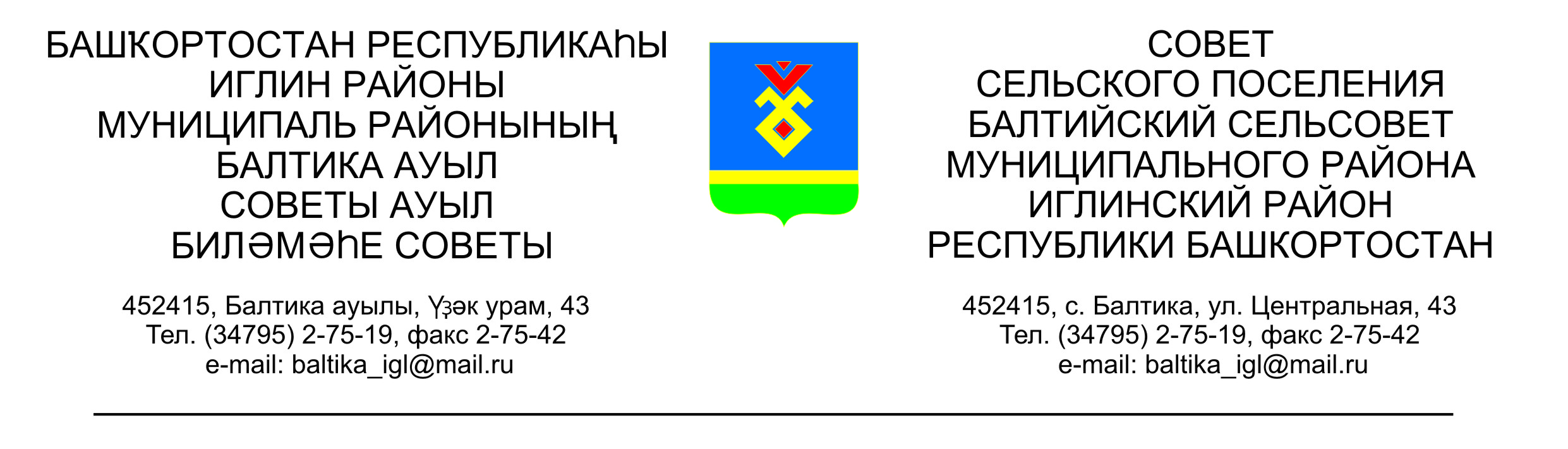                  КАРАР                                                                                  РЕШЕНИЕСовета  сельского поселения Балтийский сельсовет муниципального района Иглинский район Республики БашкортостанО внесении изменений в решение Совета сельского поселения Балтийский сельсовет муниципального района Иглинский район Республики Башкортостан № 45 от 23.12.2019 года «О бюджете  сельского поселения Балтийский сельсовет муниципального района  Иглинский  район Республики  Башкортостан на 2020 год и на плановый период 2021 и 2022 годов»На основании статей 81,107,232 Бюджетного кодекса Российской Федерации Совета сельского поселения Балтийский сельсовет муниципального района Иглинский район Республики Башкортостан решил:1. Внести в решение Совета сельского поселения Балтийский сельсовет муниципального района Иглинский район Республики Башкортостан № 45 от 23.12.2019 года «О бюджете  сельского поселения Балтийский сельсовет муниципального района  Иглинский  район Республики  Башкортостан на 2020 год и на плановый период 2021 и 2022 годов» следующие изменения:а) в подпункте 1 пункта 1  слова «в сумме 5 032,0 тыс. рублей» заменить словами «в сумме 6 040,0 тыс. рублей»б) в подпункте 2 пункта 1  слова «в сумме 5 032,0 тыс. рублей» заменить словами «в сумме 6 112,5 тыс. рублей»в) добавить в пункт 1 подпункт 3 «Источники финансирования дефицита бюджета сельского поселения Балтийский сельсовет муниципального района Иглинский район Республики Башкортостан на 2020 год в сумме 72,5 тыс. рублей».г) в приложение № 3 «Поступления доходов в бюджет сельского поселения Балтийский сельсовет Иглинского района  Республики Башкортостан на 2020 год», изложив его в новой редакции;д) в приложение № 5 «Распределение бюджетных ассигнований сельского поселения Балтийский сельсовет муниципального района Иглинский район Республики Башкортостан на 2020 год по разделам, подразделам, целевым статьям (муниципальным программам сельского поселения и непрограммным направлениям деятельности), группам видов расходов, классификации расходов бюджета», изложив его в новой редакции;е) в приложение № 7 «Распределение бюджетных ассигнований  сельского поселения Балтийский сельсовет муниципального района Иглинский район Республики Башкортостан на 2020 год по целевым статьям (муниципальным программам сельского поселения и непрограммным направлениям деятельности), группам видов  расходов классификации расходов бюджета», изложив его в новой редакции;ж) в приложение № 9 «Ведомственная структура расходов бюджета сельского поселения Балтийский сельсовет муниципального района Иглинский район Республики Башкортостан на 2020 год», изложив его в новой редакции;з) добавить приложение № 11 «Источники финансирования дефицита бюджета сельского поселения Балтийский сельсовет муниципального района Иглинский район Республики Башкортостан на 2020 год». 2. Контроль за исполнением настоящего решения возложить на Постоянную комиссию Совета по бюджету, налогам, вопросам муниципальной собственности (председатель – Кот Н.Е.).Глава сельского поселения                                                               И.М.Бугвин«25» сентября 2020  г.№ 110Приложение № 5к решению Совета сельского поселения  Балтийский сельсовет муниципального района Иглинский район Республики Башкортостан от «25» сентября 2020 г. № 110 «О внесении изменений   в решение Советасельского поселения  Балтийский  сельсовет муниципального района Иглинский район Республики Башкортостан  от  23  декабря 2019 №  45«О бюджете сельского поселения  Балтийский  сельсовет муниципального района Иглинский район Республики Башкортостан на 2020 год и плановый период 2021 и 2022 годов»Распределение бюджетных ассигнований сельского поселения  Иглинский сельсовет муниципального района Иглинский район Республики Башкортостан на 2020 год по разделам, подразделам, целевым статьям (муниципальным программам сельского поселения и непрограммным направлениям деятельности), группам видов расходов классификации расходов бюджета.												     (тыс.руб.)Приложение №7	  Приложение №7к решению Совета сельского поселения  Балтийский  сельсовет муниципального района Иглинский район Республики Башкортостан от «25» сентября 2020 г. № 110«О внесении изменений   в решение Совета сельского поселения  Балтийский  сельсовет муниципального района Иглинский район Республики Башкортостан  от  23  декабря 2019 №  45 «О бюджете сельского поселения  Балтийский  сельсовет муниципального района Иглинский район Республики Башкортостан на 2020 год и плановый период 2021 и 2022 годов»Распределение бюджетных ассигнований сельского поселения Иглинский  сельсовет муниципального района Иглинский район Республики Башкортостан на 2020 год по целевым статьям (муниципальным программам сельского поселения и непрограммным направлениям деятельности), группам видов  расходов классификации расходов бюджета.											         (тыс.руб.)	Приложение №9 Приложение №9к решению Совета сельского поселения  Балтийский  сельсовет муниципального района Иглинский район Республики Башкортостан от «25» сентября 2020 г. № 110«О внесении изменений   в решение Совета сельского поселения  Балтийский  сельсовет муниципального района Иглинский район Республики Башкортостан  от  23  декабря 2019 №  45«О бюджете сельского поселения  Балтийский  сельсовет муниципального района Иглинский район Республики Башкортостан на 2020 год и плановый период 2021 и 2022 годов»Ведомственная структура расходов бюджета сельского поселения Иглинский сельсовет муниципального района Иглинский район Республики Башкортостан на 2020 год                                                                                                                       (тыс. руб.)Приложение № 11к решению Совета сельского поселения  Балтийский  сельсовет муниципального района Иглинский район Республики Башкортостан от «25» сентября 2020 г. № 110«О внесении изменений   в решение Совета сельского поселения  Балтийский  сельсовет муниципального района Иглинский район Республики Башкортостан  от  23  декабря 2019 №  45«О бюджете сельского поселения  Балтийский  сельсовет муниципального района Иглинский район Республики Башкортостан на 2020 год и плановый период 2021 и 2022 годов»Источники финансирования дефицита бюджетасельского поселения Балтийский сельсовет муниципального района Иглинский район Республики Башкортостан на 2020 год  (тыс. рублей)Приложение  №3к решению Совета сельского поселенияк решению Совета сельского поселенияБалтийский сельсовет муниципальногоБалтийский сельсовет муниципальногорайона Иглинский район Республики Башкортостанрайона Иглинский район Республики Башкортостан от  "25" сентября  2020 г. № 110 от  "25" сентября  2020 г. № 110«О внесении изменений в решение Совета сельского«О внесении изменений в решение Совета сельскогопоселения Балтийский сельсовет муниципальногопоселения Балтийский сельсовет муниципальногорайона Иглинский район Республики Башкортостанрайона Иглинский район Республики Башкортостан от  "23"  декабря 2019 г. № 45"О бюджете сельского поселения Балтийский сельсовет   муниципального района Иглинский  район Республики Башкортостан на2020 год"О бюджете сельского поселения Балтийский сельсовет   муниципального района Иглинский  район Республики Башкортостан на2020 годи плановый  период  2021 и 2022 годов"и плановый  период  2021 и 2022 годов"Поступления доходов в бюджет сельского поселения Балтийский сельсовет                                                                                      Иглинского района  Республики Башкортостан на 2020 годПоступления доходов в бюджет сельского поселения Балтийский сельсовет                                                                                      Иглинского района  Республики Башкортостан на 2020 годПоступления доходов в бюджет сельского поселения Балтийский сельсовет                                                                                      Иглинского района  Республики Башкортостан на 2020 год ( тыс. руб.)Вид доходаКод БКВсегоВСЕГО ДОХОДЫ6 040,0СОБСТВЕННЫЕ ДОХОДЫ2 336,0Налог на доходы физических лиц с доходов, источником которых является налоговый агент, за исключением доходов, в отношении которых исчисление и уплата налога осуществляются в соответствии со статьями 227, 227.1 и 228 Налогового кодекса Российской Федерации182 1 01 02010 01 0000 110 72,0Налог на доходы физических лиц с доходов, полученных физическими лицами в соответствии со статьей 228 Налогового Кодекса Российской Федерации182 1 01 02030 01 0000 110 0,0Единый сельскохозяйственный налог182 1 05 03010 10 0000 110 15,0Налог на имущество физических лиц взымаемый по ставкам, применяемым к обьектам налогооблажения, расположенных в границах поселений182 1 06 01030 10 0000 110 214,0Земельный налог с организаций, обладающих земельным участком, расположенным в границах сельских поселений182 1 06 06033 10 0000 110162,0Государственная пошлина за совершение нотариальных действий должностными лиуами органов местного самоуправления791 1 08 0402001 0000 1106,0Земельный налог с физических лиц, обладающих земельным участком, расположенным в границах сельских поселений182 1 06 06043 10 0000 1101 471,0Доходы от сдачи в аренду имущества, находящегося в оперативном управлении  поселений и созданных ими учреждений (за исключением имущества муниципальных учреждений)863 1 11 05035 10 0000 120250,0Доходы, получаемые в виде арендной платы за земельные участки, государственная собственность на которые не разграничена и которые расположены в границах межселенных территорий муниципальных районов, а также средства от продажи права на заключение договоров аренды указанных земельных участков863 1 11 05013 05 0000 12062,0Прочие неналоговые доходы бюджетов поселений791 117 05050 10 0000 18084,0БЕЗВОЗМЕЗДНЫЕ ПОСТУПЛЕНИЯ3 704,0Дотации бюджетам сельских поселений на выравнивание бюджетной обеспеченности из бюджетов муниципальных районов 791 202 16001  10 000 1501 187,0Субвенции бюджетам сельских поселений на осуществление первичного воинского учета на территориях, где отсутствуют военные комиссариаты791 20 23 5118 10 0000 150105,0Прочие межбюджетные трансферты, передаваемые бюджетам сельских поселений791 20 24 99 99 10 7404 150700,0Прочие межбюджетные трансферты, передаваемые бюджетам сельских поселений791 20 24 99 99 10 7201 150200,0Прочие межбюджетные трансферты, передаваемые бюджетам сельских поселений791 20 24 99 99 10 7247 150260,0Прочие безвозмездные поступления 791 20 70 50 03 10 6200 15026,0Прочие безвозмездные поступления 791 20 70 50 03 10 6300 15026,0Межбюджетные трансферты, передаваемые бюджетам сельских поселений из бюджетов муниципальных районов на осуществление части полномочий по решению вопросов местного значения в соответствии с заключенными соглашениями791 20 24 0014 10 0000 1501 200,0НаименованиеРзПрЦсрВрСуммаВСЕГО6112,5ОБЩЕГОСУДАРСТВЕННЫЕ ВОПРОСЫ010000 0  00 000002845,3Функционирование высшего должностного лица субъекта Российской Федерации и муниципального образования010200 0  00 000002845,3Муниципальная программа «Совершенствование деятельности органов местного самоуправления муниципального района Иглинский район Республики Башкортостан»010201 0 00 000002845,3Подпрограмма «  Развитие муниципальной службы  в  органах местного самоуправления муниципального района Иглинский район Республики Башкортостан»010201 100 000002845,3Основное мероприятие «Содержание  аппаратов органов  местного самоуправления»010201 1 02 00000775,6Глава муниципального образования010201 1 02 02030775,6Расходы на выплаты персоналу в целях обеспечения выполнения функций муниципальными органами010201 1 02 02030100775,6Функционирование Правительства Российской Федерации, высших исполнительных органов государственной власти субъектов Российской Федерации, местных администраций010400 0  00 000002069,7Муниципальная программа «Совершенствование деятельности органов местного самоуправления муниципального района Иглинский район Республики Башкортостан»010401 0 00 000002069,7Подпрограмма «  Развитие муниципальной службы  в  органах местного самоуправления муниципального района Иглинский район Республики Башкортостан»010401 1 00 000002069,7Основное мероприятие «Содержание  аппаратов органов  местного самоуправления»010401 1 02 000002069,7Аппараты органов государственной власти Республики Башкортостан010401 1 02 020402069,7Расходы на выплаты персоналу в целях обеспечения выполнения функций муниципальными органами010401102020401001185,8Закупки товаров, работ и услуг для  (государственных) муниципальных нужд01040110202040200802,0Социальное обеспечение и иные выплаты населению0104011020204030050,0Иные бюджетные ассигнования0104011020204080031,9НАЦИОНАЛЬНАЯ ОБОРОНА020000 0 00 0000105,0Мобилизационная и вневойсковая подготовка020300 0 00 0000105,0Муниципальная программа «Совершенствование деятельности органов местного самоуправления муниципального района Иглинский район Республики Башкортостан»020301 0 00 00000105,0Подпрограмма «  Развитие муниципальной службы  в  органах местного самоуправления муниципального района Иглинский район Республики Башкортостан»020301 1 00 00000105,0Основное мероприятие «Содержание  аппаратов органов  местного самоуправления»020301 1 01 00000105,0Осуществление первичного воинского учета  на территориях, где отсутствуют военные комиссариаты0203011 02 51180105,0Расходы на выплату персоналу муниципальных органов020301 1 02 51180100105,0НАЦИОНАЛЬНАЯ БЕЗОПАСНОСТЬ И ПРАВООХРАНИТЕЛЬНАЯ ДЕЯТЕЛЬНОСТЬ030000 0 00 0000 229,0Обеспечение пожарной безопасности031000 0 00 0000229,0Программа «Обеспечение первичных мер пожарной безопасности на территории сельского поселения   муниципального района Иглинский район Республики Башкортостана»031018 0 00 00000229,0Подпрограмма «Обеспечение первичных мер пожарной безопасности на территории сельского поселения   муниципального района Иглинский район Республики Башкортостана»031018 1 00 00000229,0Основное мероприятие «Мероприятия по развитию инфраструктуры объектов противопожарной службы» 031018 1 01 00000229,0Мероприятия по развитию инфраструктуры объектов противопожарной службы031018 1 01 24300229,0Закупки товаров, работ и услуг для  (государственных) муниципальных нужд031018 1 01 24300200229,0НАЦИОНАЛЬНАЯ ЭКОНОМИКА040000 0 00 00001200,0 Дорожное хозяйство040900 0 00 0000 1200,0Муниципальная программа «Комплексного развития систем транспортной инфраструктуры на территории   муниципального района Иглинский район Республики Башкортостан 040904 0 00 000001200,0Подпрограмма «Комплексного развития систем транспортной инфраструктуры на территории муниципального района Иглинский район Республики Башкортостан»040904 1 00 000001200,0Основное мероприятие «Содержание автомобильных дорог общего пользования и сооружений на них»040904 1 01 000001200,0Закупки товаров, работ и услуг для  (государственных) муниципальных нужд040904 1 01 031501200,0Благоустройство050300 0 00 00001510,7«Развитие объектов внешнего благоустройства территорий населенных пунктов муниципального района Иглинского района050305 0 00 000001,5«Развитие объектов внешнего благоустройства территорий населенных пунктов муниципального района Иглинского района Республики Башкортостан»050305 1 00 000001,5Организация благоустройства территории     сельского поселения 050305 1 01 000001,5Закупки товаров, работ и услуг   для (государственных) муниципальных нужд050305 1 01 060501001,5Муниципальная программа «Программа формирования городской среды в муниципальном районе Иглинский район Республики Башкортостан»050326 0 00 000001570,7Подпрограмма «Благоустройство территорий сельских поселений муниципального района Иглинский район Республики Башкортостан»050326 1 00 000001570,7Основное мероприятие « Благоустройство территорий сельских поселений муниципального района Иглинский район Республики Башкортостан»050326 1 01 00000 1570,7Мероприятия по благоустройству территорий населенных пунктов050326 1 01 06050335,2Расходы на выплаты персоналу в целях обеспечения выполнения функций государственными (муниципальными) органами, казенными учреждениями, органами управления государственными внебюджетными фондами050326 1 01 0605010010,0Закупки товаров, работ и услуг   для (государственных) муниципальных нужд050326 1 01 06050200325,2Иные межбюджетные трансферты на финансирование мероприятий по благоустройству территорий населенных пунктов, коммунальному хозяйству, обеспечению мер пожарной безопасности, осуществлению дорожной деятельности и охране окружающей среды в границах сельских поселений050326 1 01 74040500Закупки товаров, работ и услуг   для (государственных) муниципальных нужд050326 1 01 74040200500Мероприятия по улучшению систем наружного освещения населенных пунктов Республики Башкортостан050326 1 01 S2010210,0Закупки товаров, работ и услуг   для (государственных) муниципальных нужд050326 1 01 S2010200210,0Реализация проектов по комплексному благоустройству дворовых территорий муниципальных образований Республики Башкортостан «Башкирские дворики» за счет средств бюджетов050326 1 01 S2471322,5Закупки товаров, работ и услуг   для (государственных) муниципальных нужд050326 1 01 S2471200322,5Реализация проектов по комплексному благоустройству дворовых территорий муниципальных образований Республики Башкортостан «Башкирские дворики» за счет средств, поступивших от физических лиц050326 1 01 S247226,0Закупки товаров, работ и услуг   для (государственных) муниципальных нужд050326 1 01 S247220026,0Организация благоустройства территории сельского поселения050326 1 01 S247326,0Закупки товаров, работ и услуг   для (государственных) муниципальных нужд050326 1 01 S247320026,0ОХРАНА ОКРУЖАЮЩЕЙ СРЕДЫ060000 0 00 0000200,0Другие вопросы в области охраны окружающей среды060500 0 00 0000200,0Муниципальная программа «Программа формирования городской среды в муниципальном районе Иглинский район Республики Башкортостан»060526 0 00 00000200,0Подпрограмма «Благоустройство территорий сельских поселений муниципального района Иглинский район Республики Башкортостан»060526 1 00 00000200,0Основное мероприятие « Благоустройство территорий сельских поселений муниципального района Иглинский район Республики Башкортостан»060526 1 01 00000 200,0Иные межбюджетные трансферты на финансирование мероприятий по благоустройству территорий населенных пунктов, коммунальному хозяйству, обеспечению мер пожарной безопасности, осуществлению дорожной деятельности и охране окружающей среды в границах сельских поселений060526 1 01 74040200,0Закупки товаров, работ и услуг   для (государственных) муниципальных нужд060526 1 01 74040200200,0КУЛЬТУРА, КИНЕМАТОГРАФИЯ 080000 0 00 000022,6Культура080100 0 00 000022,6Муниципальная программа «Развитие культуры и искусства в муниципальном районе Иглинский район Республики Башкортостан080008 0 00 0000022,6Подпрограмма «Развитие культурно-досуговой деятельности в муниципальном районе Иглинский район»080108 1 00 0000022,6Основное мероприятие «Проведение мероприятий в сфере культуры»080108 1 01  00000                22,6Мероприятия в сфере культуры, кинематографии080108 1 01 4587022,6Закупки товаров, работ и услуг   для (государственных) муниципальных нужд080108 1 01 4587020022,6НаименованиеЦсрВрСуммаВСЕГО6112,5Муниципальная программа «Совершенствование деятельности органов местного самоуправления муниципального района Иглинский район Республики Башкортостан»01 0 00 000002845,3Подпрограмма «  Развитие муниципальной службы  в  органах местного самоуправления муниципального района Иглинский район Республики Башкортостан»01 100 000002845,3Основное мероприятие «Содержание  аппаратов органов  местного самоуправления»01 1 02 000002845,3Глава муниципального образования01 1 02 02030775,6Расходы на выплаты персоналу в целях обеспечения выполнения функций муниципальными органами01 1 02 02030100775,6Аппараты органов государственной власти Республики Башкортостан01 1 02 020402069,7Расходы на выплаты персоналу в целях обеспечения выполнения функций муниципальными органами01102020401001185,8Закупки товаров, работ и услуг для  (государственных) муниципальных нужд0110202040200802,0Социальное обеспечение и иные выплаты населению011020204030050,0Иные бюджетные ассигнования011020204080031,9Осуществление первичного воинского учета  на территориях, где отсутствуют военные комиссариаты011 02 51180105,0Расходы на выплату персоналу муниципальных органов01 1 02 51180100105,0Муниципальная программа «Комплексного развития систем транспортной инфраструктуры на территории   муниципального района Иглинский район Республики Башкортостан 04 0 00 000001200,0Подпрограмма «Комплексного развития систем транспортной инфраструктуры на территории муниципального района Иглинский район Республики Башкортостан»04 1 00 000001200,0Основное мероприятие «Содержание автомобильных дорог общего пользования и сооружений на них»04 1 01 000001200,0Закупки товаров, работ и услуг для  (государственных) муниципальных нужд04 1 01 031501200,0Муниципальная программа «Развитие культуры и искусства в муниципальном районе Иглинский район Республики Башкортостан08 0 00 0000022,6Подпрограмма «Развитие культурно-досуговой деятельности в муниципальном районе Иглинский район»08 1 00 0000022,6Основное мероприятие «Проведение мероприятий в сфере культуры»08 1 01  00000                22,6Мероприятия в сфере культуры, кинематографии08 1 01 4587022,6Закупки товаров, работ и услуг   для (государственных) муниципальных нужд08 1 01 4587020022,6Программа «Обеспечение первичных мер пожарной безопасности на территории сельского поселения   муниципального района Иглинский район Республики Башкортостана»18 0 00 00000229,0Подпрограмма «Обеспечение первичных мер пожарной безопасности на территории сельского поселения   муниципального района Иглинский район Республики Башкортостана»18 1 00 00000229,0Основное мероприятие «Мероприятия по развитию инфраструктуры объектов противопожарной службы» 18 1 01 00000229,0Мероприятия по развитию инфраструктуры объектов противопожарной службы18 1 01 24300229,0Закупки товаров, работ и услуг для  (государственных) муниципальных нужд18 1 01 24300200229,0Муниципальная программа «Программа формирования городской среды в муниципальном районе Иглинский район Республики Башкортостан»26 0 00 000001509,2Подпрограмма «Благоустройство территорий сельских поселений муниципального района Иглинский район Республики Башкортостан»26 1 00 000001509,2Основное мероприятие « Благоустройство территорий сельских поселений муниципального района Иглинский район Республики Башкортостан»26 1 01 00000 1509,2Мероприятия по благоустройству территорий населенных пунктов26 1 01 060501509,2Расходы на выплаты персоналу в целях обеспечения выполнения функций государственными (муниципальными) органами, казенными учреждениями, органами управления государственными внебюджетными фондами26 1 01 0605010099,5Закупки товаров, работ и услуг   для (государственных) муниципальных нужд26 1 01 06050200325,1Иные межбюджетные трансферты на финансирование мероприятий по благоустройству территорий населенных пунктов, коммунальному хозяйству, обеспечению мер пожарной безопасности, осуществлению дорожной деятельности и охране окружающей среды в границах сельских поселений26 1 01 74040500,0Закупки товаров, работ и услуг   для (государственных) муниципальных нужд26 1 01 74040200500,0Мероприятия по улучшению систем наружного освещения населенных пунктов Республики Башкортостан26101S2010210,0Закупки товаров, работ и услуг   для (государственных) муниципальных нужд26101S2010200210,0Реализация проектов по комплексному благоустройству дворовых территорий муниципальных образований Республики Башкортостан «Башкирские дворики» за счет средств бюджетов26101S2471322,6Закупки товаров, работ и услуг   для (государственных) муниципальных нужд26101S2471200322,6Реализация проектов по комплексному благоустройству дворовых территорий муниципальных образований Республики Башкортостан «Башкирские дворики» за счет средств, поступивших от физических лиц26101S247226,0Закупки товаров, работ и услуг   для (государственных) муниципальных нужд26101S247220026,0Организация благоустройства территории сельского поселения26101S247326,0Закупки товаров, работ и услуг   для (государственных) муниципальных нужд26101S247320026,0НаименованиеВед-воЦсВрСуммаВсего6112,5Администрация сельского поселения Иглинский  сельсовет муниципального района  Иглинского района Республики Башкортостан7916112,5Муниципальная программа «Совершенствование деятельности органов местного самоуправления муниципального района Иглинский район Республики Башкортостан»79101 0 00 000002845,2Подпрограмма «  Развитие муниципальной службы  в  органах местного самоуправления муниципального района Иглинский район Республики Башкортостан»79101 100 000002845,2Основное мероприятие «Содержание  аппаратов органов  местного самоуправления»79101 1 02 000002845,2Глава муниципального образования79101 1 02 02030775,6Расходы на выплаты персоналу в целях обеспечения выполнения функций муниципальными органами79101 1 02 02030100775,6Аппараты органов государственной власти Республики Башкортостан79101 1 02 020402069,7Расходы на выплаты персоналу в целях обеспечения выполнения функций муниципальными органами79101102020401001185,8Закупки товаров, работ и услуг для  (государственных) муниципальных нужд7910110202040200802,0Социальное обеспечение и иные выплаты населению791011020204030050,0Иные бюджетные ассигнования791011020204080031,9Осуществление первичного воинского учета  на территориях, где отсутствуют военные комиссариаты791011 02 51180105,0Расходы на выплату персоналу муниципальных органов79101 1 02 51180100105,0Муниципальная программа «Комплексного развития систем транспортной инфраструктуры на территории   муниципального района Иглинский район Республики Башкортостан 79104 0 00 000001200,0Подпрограмма «Комплексного развития систем транспортной инфраструктуры на территории муниципального района Иглинский район Республики Башкортостан»79104 1 00 000001200,0Основное мероприятие «Содержание автомобильных дорог общего пользования и сооружений на них»79104 1 01 000001200,0Закупки товаров, работ и услуг для  (государственных) муниципальных нужд79104 1 01 031501200,0Муниципальная программа «Развитие культуры и искусства в муниципальном районе Иглинский район Республики Башкортостан79108 0 00 0000022,6Подпрограмма «Развитие культурно-досуговой деятельности в муниципальном районе Иглинский район»79108 1 00 0000022,6Основное мероприятие «Проведение мероприятий в сфере культуры»79108 1 01  00000                22,6Мероприятия в сфере культуры, кинематографии79108 1 01 4587022,6Закупки товаров, работ и услуг   для (государственных) муниципальных нужд79108 1 01 4587020022,6Муниципальная программа «Развитие физической культуры и спорта в муниципальном районе Иглинский район Республики Башкортостан»79111 0 00 0000022,6Подпрограмма «Развитие физической культуры и спорта в муниципальном районе Иглинский район Республики Башкортостан»79111 1 00 0000022,6Основное мероприятие « Участие в  спортивных мероприятиях»79111 1 01 0000022,6Реализация планов официальных физкультурных мероприятий79111 1 01 4187022,6Закупки товаров, работ и услуг для муниципальных нужд79111 1 01 4187020022,6Программа «Обеспечение первичных мер пожарной безопасности на территории сельского поселения   муниципального района Иглинский район Республики Башкортостана»79118 0 00 00000229,0Подпрограмма «Обеспечение первичных мер пожарной безопасности на территории сельского поселения   муниципального района Иглинский район Республики Башкортостана»79118 1 00 00000229,0Основное мероприятие «Мероприятия по развитию инфраструктуры объектов противопожарной службы» 79118 1 01 00000229,0Мероприятия по развитию инфраструктуры объектов противопожарной службы79118 1 01 24300229,0Закупки товаров, работ и услуг для  (государственных) муниципальных нужд79118 1 01 24300200229,0Муниципальная программа «Программа формирования городской среды в муниципальном районе Иглинский район Республики Башкортостан»79126 0 00 000001510,7Подпрограмма «Благоустройство территорий сельских поселений муниципального района Иглинский район Республики Башкортостан»79126 1 00 000001510,7Основное мероприятие « Благоустройство территорий сельских поселений муниципального района Иглинский район Республики Башкортостан»79126 1 01 00000 1510,7Мероприятия по благоустройству территорий населенных пунктов79126 1 01 060501510,7Расходы на выплаты персоналу в целях обеспечения выполнения функций государственными (муниципальными) органами, казенными учреждениями, органами управления государственными внебюджетными фондами79126 1 01 0605010099,5Закупки товаров, работ и услуг   для (государственных) муниципальных нужд79126 1 01 06050200325,2Иные межбюджетные трансферты на финансирование мероприятий по благоустройству территорий населенных пунктов, коммунальному хозяйству, обеспечению мер пожарной безопасности, осуществлению дорожной деятельности и охране окружающей среды в границах сельских поселений79126 1 01 74040500,0Закупки товаров, работ и услуг   для (государственных) муниципальных нужд79126 1 01 74040200500,0Реализация проектов по комплексному благоустройству дворовых территорий муниципальных образований Республики Башкортостан «Башкирские дворики» за счет средств бюджетов79126101S2471322,5Закупки товаров, работ и услуг   для (государственных) муниципальных нужд79126101S2471200322,5Реализация проектов по комплексному благоустройству дворовых территорий муниципальных образований Республики Башкортостан «Башкирские дворики» за счет средств, поступивших от физических лиц79126101S247226,0Закупки товаров, работ и услуг   для (государственных) муниципальных нужд79126101S247220026,0Организация благоустройства территории сельского поселения79126101S247326,0Закупки товаров, работ и услуг   для (государственных) муниципальных нужд79126101S247320026,0КодНаименование кода классификации источников финансирования дефицита бюджета Сумма123                        ВСЕГО72,501 00  00 00 00 0000 000ИСТОЧНИКИ ВНУТРЕННЕГО ФИНАНСИРОВАНИЯ ДЕФИЦИТОВ БЮДЖЕТОВ                         72,5 01 10 00 00 00 0000 000Изменение остатков средств на счетах по учету средств бюджетов                             72,5